Б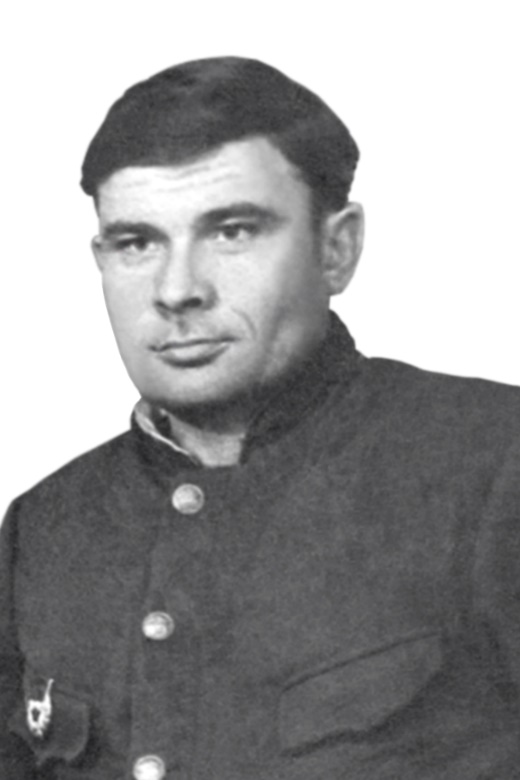 